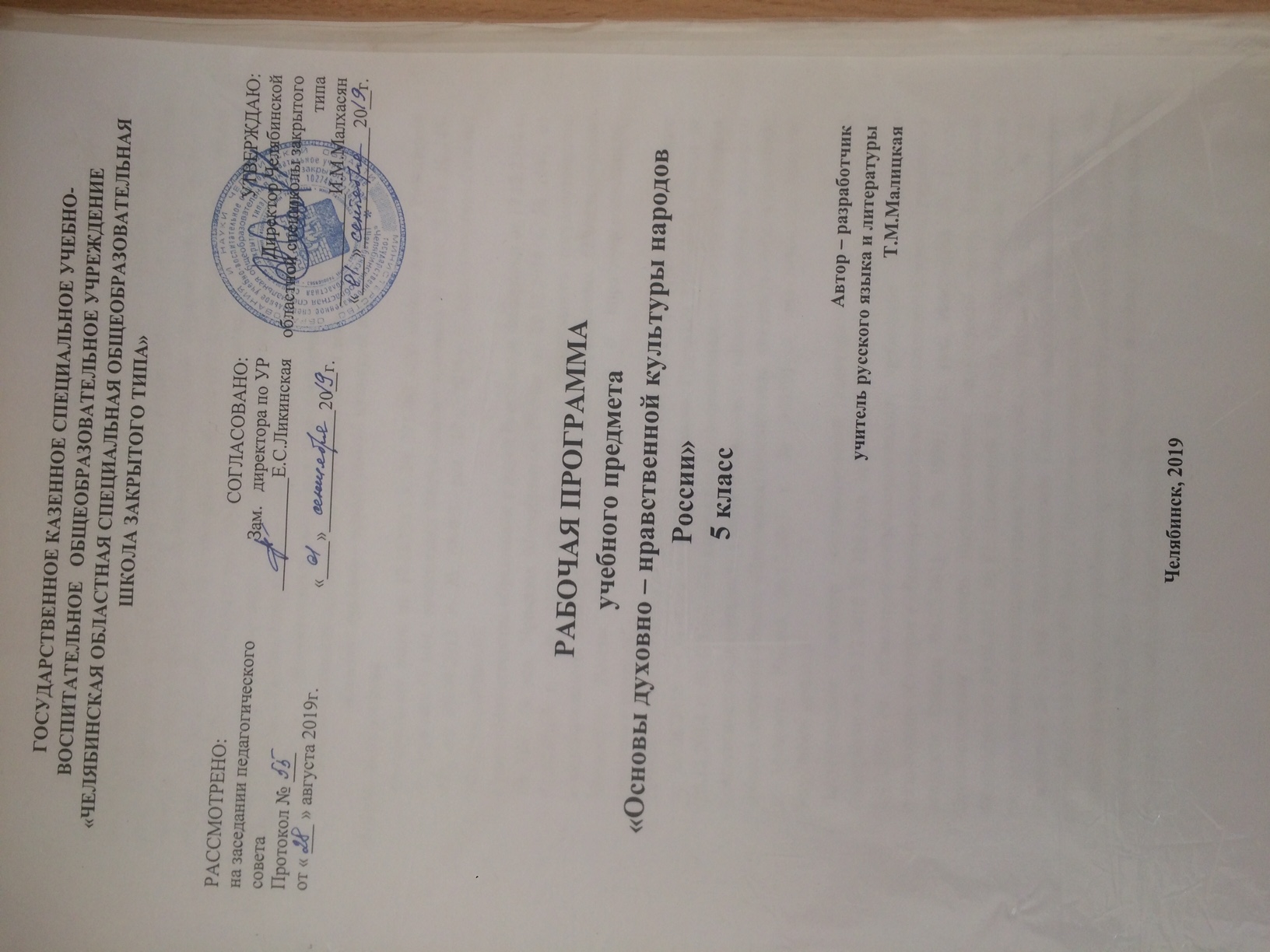 В 2019 -2020 учебном году в 5 классах ГКСУВОУ «Челябинская областная специальная общеобразовательная школа закрытого типа» (далее по тексту - спецшкола) реализуется федеральный государственный стандарт основного общего образования. Рабочая программа учебного предмета «Основы духовно-нравственной культуры народов России» является структурным компонентом основной образовательной программы основного общего образования спецшколы и определяет содержание, объем, порядок изучения учебного материала по предмету с учетом целей, задач и особенностей образовательной деятельности специального учебно –воспитательного учреждения закрытого типа и контингента обучающихся. Нормативные документы и методические материалы, обеспечивающие организацию образовательной деятельности по предмету «Основы духовно – нравственной культуры народов России »Федеральный уровеньФедеральный закон от 29.12.2012 г. № 273-ФЗ «Об образовании в Российской Федерации» (с изм., внесенными Федеральными законами от 04.06.2014 г. № 145-ФЗ, от 06.04.2015 г. № 68-ФЗ, ред. 17.03.2018) // http://www.consultant.ru/; http://www.garant.ru/Приказ Министерства образования и науки Российской Федерации от 17.12.2010 г. № 1897 (в ред. Приказов Минобрнауки России от 29.12.2014 г. № 1644, от 31.12.2015 г.  № 1577) «Об утверждении федерального государственного образовательного стандарта основного общего образования» (Зарегистрирован Минюстом России 01.02.2011 г. № 19644) // http://www.consultant.ru/; http://www.garant.ru/Приказ Минтруда России от 18.10.2013 г. № 544н (в ред. Приказа Минтруда России от 05.08.2016 г. № 422н, с изм., внесенными Приказом Минтруда России от 25.12.2014 г. № 1115н) «Об утверждении профессионального стандарта «Педагог (педагогическая деятельность в сфере дошкольного, начального общего, основного общего, среднего общего образования) (воспитатель, учитель)» (Зарегистрировано в Минюсте России 06.12.2013 г. № 30550) // http://www.consultant.ru/; http://www.garant.ru/Постановление Главного государственного санитарного врача Российской Федерации от 29.12.2010 № 189 (ред. от 25.12.2013 г.) «Об утверждении СанПиН 2.4.2.2821-10 «Санитарно-эпидемиологические требования к условиям и организации обучения в общеобразовательных учреждениях» (Зарегистрировано в Минюсте России 03.03.2011 г. № 19993), (в ред. Изменений № 1, утв. Постановлением Главного государственного санитарного врача Российской Федерации от 29.06.2011 № 85, Изменений № 2, утв. Постановлением Главного государственного санитарного врача Российской Федерации от 25.12.2013 г. № 72, Изменений № 3, утв. Постановлением Главного государственного санитарного врача РФ от 24.11.2015 г. № 81) // http://www.consultant.ru/; http://www.garant.ru/ Концепция преподавания учебного предмета «Обществознание» в образовательных организациях Российской Федерации, реализующих основные образовательные программы //http:ru/docs.edu.gov.ru/documentРегиональный уровеньЗакон Челябинской области от 29.08.2013 № 515-ЗО (ред. от 28.08.2014) «Об образовании в Челябинской области (подписан Губернатором Челябинской области 30.08.2013 г.) Уровень образовательной организацииУстав ГКСУВОУ «Челябинская областная специальная общеобразовательная школа закрытого типа»;Основная образовательная программа основного общего образования ГКСУВОУ «Челябинская областная специальная общеобразовательная школа закрытого типа».Методические материалыФедеральный уровеньПримерная основная образовательная программа основного общего образования // http://fgosreestr.ru/ Региональный уровеньМодельная региональная основная образовательная программа основного общего образования Челябинской области;Методические рекомендации по учету национальных, региональных и этнокультурных особенностей при разработке общеобразовательными учреждениями основных образовательных программ начального, основного, среднего общего образования / В. Н. Кеспиков, М. И. Солодкова, Е. А. Тюрина, Д. Ф. Ильясов, Ю. Ю. Баранова, В. М. Кузнецов, Н. Е. Скрипова, А. В. Кисляков, Т. В. Соловьева, Ф. А. Зуева, Л. Н. Чипышева, Е. А. Солодкова, И. В. Латыпова, Т. П. Зуева ; Мин-во образования и науки Челяб. обл. ; Челяб. ин-т переподгот. и повышения квалификации работников образования.  –Челябинск : ЧИППКРО, 2013. – 164 с.Реализация предметной области «ОДНКНР» в системе основного общего образования должна способствовать: освоению обучающимися основ духовности и нравственности, заложенных в российской культуре, формированию гражданской идентичности, чувства гордости за свою Родину, российский народ и историю страны, уважения к ценностям многонационального российского общества, этнокультурам народов России;формированию и становлению гуманистических ценностных ориентаций у обучающихся, уважительного отношения к людям другой национальности, их культуре, языку, традициям и религиозным воззрениям, умению вести диалог и отстаивать свои гражданские, общечеловеческие позиции; формированию высокообразованной, целостной личности, социально- ориентированной на мир в его органичном единстве и многообразие народов, культур, мировоззрений, способной делать правильный выбор в ситуациях самоопределения. Учебный предмет «ОДНКНР» является логическим продолжением комплексного курса «Основы религиозных культур и светской этики» (ОРКСЭ), реализуемого в начальных классах, и направлена на преемственность связей с предыдущим и последующими уровнями общего образования. Согласно учебному плану ГКСУВОУ «Челябинская областная специальная общеобразовательная школа закрытого типа» на 2019 -2020 учебный год, на изучение учебного предмета ОДНКНР в 5 классе отводится 35 часов.Структура рабочей программы учебного предмета ОДНКНР включает в себя:планируемые результаты изучения учебного предмета;содержание учебного предмета; тематическое планирование с указанием количества часов, отводимых на изучение каждой темы;перечень информационных ресурсов, обеспечивающих методическое сопровождение образовательной деятельности по учебному предмету.Планируемые результаты  изучения учебного предмета ОДНКНРЛичностные результатыосознание основ российской гражданской идентичности, понимание особой роли многонациональной России в современном мире, чувство гордости за свою Родину, российский народ и историю России, гражданское и этнокультурное самосознание, основанное на свободном принятии ценностей многонационального российского общества; уважительное отношение к своей стране, её истории, любви к родному краю, народу, своей семье; гуманное, толерантное отношение к людям, независимо от их возраста, национальности, вероисповедания; понимание роли человека в обществе, принятие норм нравственного поведения, межличностной культуры общения и самоопределения ценностей в социокультурном российском обществе;  мотивация к развитию творческих способностей и самовыражение личности в этнокультурных и общероссийских традициях и культурных нормах.Метапредметные результаты определяются кругом универсальных учебных действий (далее - УУД) разного типа (регулятивных, познавательных, коммуникативных), которые успешно формируются средствами данного предмета: освоение и овладение культуросообразными способами выполнения универсальных учебных действий;  формирование умений планировать, контролировать и оценивать учебные действия в соответствии с поставленной задачей и условиями ее реализации; освоение начальных форм познавательной и личностной рефлексии в области духовно-нравственной культуры народов России;  использование различных способов поиска, сбора, обработки, анализа, организации, передачи и интерпретации информации об элементах культур народов России в соответствии с коммуникативными и познавательными задачами и технологиями учебного предмета; овладение логическими действиями сравнения, анализа, синтеза, обобщения, классификации по родовидовым признакам, установления аналогий и причинно-следственных связей, построения рассуждений, отнесения к известным понятиям; готовность слушать собеседника и вести диалог; готовность признавать возможность существования различных точек зрения, мнений, убеждений и права каждого иметь свою; излагать свое мнение и аргументировать свою точку зрения и оценку событий;умение договариваться о распределении функций и ролей в совместной коллективной деятельности, адекватно оценивать собственное поведение и поведение окружающих;  готовность конструктивно разрешать конфликты посредством учета интересов сторон и сотрудничества.Предметные результаты: осознание целостности окружающего мира, расширение знаний о российской многонациональной культуре, этнокультурах; формирование этнокультурных понятий, представлений, рефлексия учащимися своего способа действия посредством его сопоставления со способом выполнения этого действия, соответствующим определенной этнокультурной традиции; использование полученных знаний в практической деятельности, способность к работе с информацией, представленной разными средствами;  осознанное принятие личностью традиций, ценностей, особых форм культурно-исторической, социальной и духовной жизни родного села, города, района, области, края, республики; при этом благодаря влиянию семьи, родственников, друзей, эмоционально окрашенному восприятию природной среды и социального окружения наполняются конкретным содержанием такие понятия, как «Отечество», «малая родина», «родная земля», «родной язык», «моя семья и род», «мой дом».Содержание учебного предмета ОДНКНР5 класс (35 часов)Гражданин РоссииНаше государство – Российская Федерация. Что такое гражданство. Права и обязанности гражданина РФ. Конституция РФ. Система управления. Символы России.Порядочность.Что такое порядочность. Каким должен быть порядочный человек. Почему надо быть порядочным человеком. Откуда к нам пришло слово «мораль» и что оно означаетСовесть.Определение понятий «совесть», «раскаяние», «чувства» и «воля». Влияние совести на поведение человека. Совесть – главный аргумент в выборе личности между добром и злом. Великие ученые о значении совести в жизни каждого человека. Предназначение и механизм действия совести. Соотношение понятий «совесть» и «стыд». Доверие и доверчивость.Понятие доверия. Примеры доверительных отношений.  Чем доверие отличается от доверчивости.  Последствия доверчивости. Доверие самому себе как качество здоровой личности. Милосердие и состраданиеЧто такое милосердие. Насилие и жестокость – антонимы милосердия. Сострадание как проявление милосердия.  Правда и ложьЧто такое правда. Ложь как антоним правды. Ложь и неправда.  Полуправда. Ложь во спасение. Хитрость как спутница лжи. Причины лжи.Традиции воспитанияПонятие традиции.   Что такое сословие. Сословные традиции русского общества.  Честь и достоинство.Исторические представления о дворянской чести. Репутация. Достоинства – положительные качества личности человека. Благородство. Нравственность. Патриотизм. Терпимость и терпение. Что такое толерантность. Толерантность – синоним терпимости. В чем различие качеств «терпимость» и «терпение». Почему надо быть толерантным к другим людям. Мужество.Понятие мужества как качества личности. Проявления мужества в повседневной жизни. Геройство и героические поступки. Равнодушие и жестокость.Что такое равнодушие. От равнодушия до жестокости. В чем вред жестокости. Жизнь и здоровье – главные ценности человеческого общества.Самовоспитание.Самовоспитание как победа над собой. Программа самовоспитания.  Самообразование. Самооценка. Завышенная и заниженная самооценка. Комплекс неполноценности.  Учись учитьсяПочему необходимо учиться. Любознательность как причина получения новых знаний. Правила выполнения школьного домашнего задания. Речевой этикетПонятие этикета. Что такое речевой этикет. Правила речевого этикета. Необходимость соблюдения правил общения. Вежливость. Этикет народов мираПричины различий в этикете. Особенности правил  повседневного поведения различных наций и народностей.  Мои права и обязанностиУстав школы. Права и обязанности обучающихся. Правила поведения для обучающихся (воспитанников) ГКСУВОУ «Челябинская областная специальная общеобразовательная школа закрытого типа»Учебно – методическое обеспечение образовательной деятельности по учебному предмету ОДНКНРПрограмма курса к учебнику М.Т. Студеникина «Основы духовно-нравственной культуры народов России. Основы светской этики. 5 класс». – М.: Русское слово, 2012. Студеникин М.Т. Основы духовно-нравственной культуры народов России. Основы светской этики. – М.: Русское слово, 2012. Интернет-ресурсыГосударственный музей истории религии [Электронный ресурс]. – Режим доступа: www.gmir.ru;  Электронная гуманитарная библиотека [Электронный ресурс]. – Режим доступа: www.gumfak.ru; Единая коллекция Цифровых образовательных ресурсов [Электронный ресурс]. – Режим доступа: http://scool- collection.edu.ru Всемирная история в интернете [Электронный ресурс]. – Режим доступа:  http:// www.hrono.ruИстория стран и цивилизаций [Электронный ресурс]. – Режим доступа: http: // www. istorya.ru  Коллекция: мировая художественная культура  [Электронный ресурс]. – Режим доступа: http:// artclassic.edu.ru Библиотека по культурологии. [Электронный ресурс]. – Режим доступа: http: //www. countries.ru Культура России. [Электронный ресурс]. – Режим доступа: http://www.russianculture.ru/ Глоссарий по социальным наукам. [Электронный ресурс]. – Режим доступа: http: //www.glossary.ru/ Тематика творческих проектов по учебному предмету ОДНКНРИстория российского гербаКодекс взаимоотношений учеников в классеС чего начинается Родина?Герои РоссииМой дедушка – защитник РодиныПословицы и поговорки о морали и нравственностиМузеи нашего городаЧелябинск – мой родной городСписок правил пользования школьной библиотекойТрадиции коренного населения Южного УралаОтражение национальных, региональных  и этнокультурных особенностей Челябинской области при изучении учебного предмета ОДНКНРУчет национальных, региональных  и этнокультурных особенностей при изучении предмета ОДНКНР позволяет реализовать следующие цели:достижение системного эффекта в обеспечении общекультурного, личностного и познавательного развития обучающихся за счет использования педагогического потенциала НРЭО содержания образования;сохранение и развитие культурного разнообразия и языкового наследия многонационального народа Российской Федерации, овладение духовными ценностями и культурой многонационального народа России;формирование положительного имиджа и инвестиционной привлекательности Южного Урала.Национальные, региональные и этнокультурные особенности Челябинской области на материале учебного предмета ОДНКНР в спецшколе  реализуются в рамках дисперсного изучения содержательной линии «Основы духовно нравственной культуры народов родного края – Южного Урала» в соответствии со структурой, логикой и последовательностью тематического плана учебного предмета ОДНКНР в 5 классе.Учебно – тематический план по предмету «Основы духовно –нравственной культуры народов России»5 классУчебно – методическое обеспечение образовательной деятельности по учебному предмету ОДНКНР, отражающее НРЭО Челябинской областиВиноградов Н.Б. Историческое краеведение. Челябинская область. Учеб пос. –Челябинск: АБРИС, 2009.История и культура народов Южного Урала: метод.пос./ Е.И.Артюшкина, В.М.Кузнецов, А.П.Моисеев, М.С.Салмина; под ред. В.М.Кузнецова. - Челябинск: АБРИС, 2010.Топонимика Южного Урала: историко – топонимический словарь/ сост. В.В.Поздеев  -Челябинск: Край Ра, 2012.Лузин Л.Н. Планета Южный Урал: живая энциклопедия народов Челябинской области. – Челябинск: Авто Граф, 2012.Южноуральская панорама событий и достижений: кн. для чтения по краеведению / А.П.Моисеев, А.В.Драгунов, М.С.Гитис. – Вып.1. – Челябинск: АБРИС, 2006.Уральская слободка: альманах детских творческих и исследовательских работ по краеведению и этнографии Южного Урала /сост. Е.И.Артюшкина; Министерство культуры Челябинской области; ЧГЦНТ. – Челябинск: АБРИС, 2012.Южный Урал. Народные праздники: фотоальбом/ Министерство культуры Челябинской области. –Челябинск: Каменный пояс, 2016.Календарно –тематическое планирование по учебному предмету ОДНКНР 2019-2020   учебный год5 класс№ п/пНазвание темыКол-во часовНРЭО1Гражданин России, его права и обязанности12Что такое Конституция13Система управления в  РФ14Государственные символы  РФ1Герб и флаг Челябинской области5Порядочность16Совесть17Доверие и доверчивость18Милосердие19Сострадание1Образцы нравственности в культуре родного края 10Неправда и ложь111Правда и полуправда112Обобщающий урок113Что такое воспитание114Сословные традиции воспитания на Руси 1Традиции коренных народностей Южного Урала15Проблемы современного воспитания в семье116Честь и достоинство117Терпимость и терпение1Религии народов Южного Урала18Мужество 1Герои моей малой Родины19Равнодушие и жестокость120Самовоспитание121Самооценка122Учись учиться123Обобщающий урок124Что такое этикет125Речевой этикет126Этикет народов мира127Правила поведения на улице, в общественных местах128Правила поведения за столом129Правила поведения в школе130Правила поведения в библиотеке131Правила поведения в кинотеатре132Мои права и обязанности133Устав школы. Права и обязанности учеников134Итоговое повторение135Итоговое повторение1№ ур.ДатаДатаТема Универсальные учебные действияУниверсальные учебные действияУниверсальные учебные действияНРЭОДомашнее задание№ ур.планфак  тТема Личностные Метапредметные Предметные НРЭОДомашнее задание1Гражданин России, его права и обязанности-осознание основ российской гражданской идентичности, понимание роли многонациональной России в современном мире, чувство гордости за свою Родину, российский народ. Регулятивные УУД:-планировать, контролировать и оценивать учебные действия в соответствии с поставленной задачей и условиями ее реализации.Познавательные УУД:-ориентироваться в содержании текста, понимать его целостный смысл, структурировать текст; -устанавливать взаимосвязь описанных в тексте событий, явлений, процессов.Коммуникативные УУД: -организовывать учебное сотрудничество для работы в малой группе.-характеризовать понятие гражданства;-называть и объяснять права и обязанности гражданина;- называть и описывать органы управления российского государства;-перечислять символы РФ;-обьяснять, почему каждый гражданин должен выполнять свои обязанности.§1, вопр. 1 (викторина)2Что такое Конституция-осознание основ российской гражданской идентичности, понимание роли многонациональной России в современном мире, чувство гордости за свою Родину, российский народ. Регулятивные УУД:-планировать, контролировать и оценивать учебные действия в соответствии с поставленной задачей и условиями ее реализации.Познавательные УУД:-ориентироваться в содержании текста, понимать его целостный смысл, структурировать текст; -устанавливать взаимосвязь описанных в тексте событий, явлений, процессов.Коммуникативные УУД: -организовывать учебное сотрудничество для работы в малой группе.-характеризовать понятие гражданства;-называть и объяснять права и обязанности гражданина;- называть и описывать органы управления российского государства;-перечислять символы РФ;-обьяснять, почему каждый гражданин должен выполнять свои обязанности.§1, вопр.2-33Система управления в РФ-осознание основ российской гражданской идентичности, понимание роли многонациональной России в современном мире, чувство гордости за свою Родину, российский народ. Регулятивные УУД:-планировать, контролировать и оценивать учебные действия в соответствии с поставленной задачей и условиями ее реализации.Познавательные УУД:-ориентироваться в содержании текста, понимать его целостный смысл, структурировать текст; -устанавливать взаимосвязь описанных в тексте событий, явлений, процессов.Коммуникативные УУД: -организовывать учебное сотрудничество для работы в малой группе.-характеризовать понятие гражданства;-называть и объяснять права и обязанности гражданина;- называть и описывать органы управления российского государства;-перечислять символы РФ;-обьяснять, почему каждый гражданин должен выполнять свои обязанности.§1, выучить понятия: парламент, Правительство, Президент4Государственные символы РФ-осознание основ российской гражданской идентичности, понимание роли многонациональной России в современном мире, чувство гордости за свою Родину, российский народ. Регулятивные УУД:-планировать, контролировать и оценивать учебные действия в соответствии с поставленной задачей и условиями ее реализации.Познавательные УУД:-ориентироваться в содержании текста, понимать его целостный смысл, структурировать текст; -устанавливать взаимосвязь описанных в тексте событий, явлений, процессов.Коммуникативные УУД: -организовывать учебное сотрудничество для работы в малой группе.-характеризовать понятие гражданства;-называть и объяснять права и обязанности гражданина;- называть и описывать органы управления российского государства;-перечислять символы РФ;-обьяснять, почему каждый гражданин должен выполнять свои обязанности.Герб и флаг Челябинской областинарисовать герб Челябинской области5Порядочность-понимание роли человека в обществе, принятие норм нравственного поведения, межличностной культуры общения. Регулятивные УУД: -планировать, контролировать и оценивать учебные действия в соответствии с поставленной задачей и условиями ее реализации.Познавательные УУД:выделять общий признак двух или нескольких предметов или явлений и объяснять их сходство; -объединять предметы и явления в группы по определенным признакам, сравнивать, классифицировать и обобщать факты и явления;Коммуникативные УУД: -излагать свое мнение и аргументировать свою точку зрения и оценку событий.-давать определение порядочности как качества человеческой личности;-характеризовать  поступки человека с точки зрения моральных норм и правил;-приводить примеры порядочного поведения;-объяснять необходимость постоянного выполнения требований морали в поведении и отношениях с другими людьми.§2, вопр. к доп.тексту6Совесть-понимание роли человека в обществе, принятие норм нравственного поведения, межличностной культуры общения.Регулятивные УУД:- наблюдать и анализировать собственную учебную и познавательную деятельность и деятельность других обучающихся в процессе взаимопроверки;Познавательные УУД:-подбирать слова, соподчиненные ключевому слову, определяющие его признаки и свойства; -выстраивать логическую цепочку, состоящую из ключевого слова и соподчиненных ему слов; Коммуникативные УУД:-признавать возможность существования различных точек зрения, мнений, убеждений и права каждого иметь свою.-давать определение совести как качества человеческой личности;-характеризовать влияние совести на поведение человека; -объяснять  морально -этический механизм действия совести в поступках человека;-объяснять взаимосвязь между совестью и стыдом;-характеризовать проявления эгоизма в человеке и объяснять его причины.§3, задание 57Доверие и доверчивость-понимание роли человека в обществе, принятие норм нравственного поведения, межличностной культуры общения. Регулятивные УУД:-наблюдать и анализировать собственную учебную  деятельность и деятельность других обучающихся в процессе взаимопроверки.Познавательные УУД:- объединять предметы и явления в группы по определенным признакам, сравнивать, классифицировать и обобщать факты и явления;Коммуникативные УУД:- готовность слушать собеседника и вести диалог.-объяснять, что такое доверие и каковы его морально – этические составляющие;-давать определение такому качеству личности как доверчивость;-объяснять разницу между доверием и доверчивостью;-приводить примеры доверительных отношений между людьми.§4,  вопр.88Милосердие и сострадание-понимание роли человека в обществе, принятие норм нравственного поведения, межличностной культуры общения. Регулятивные УУД:- определять учебную проблему;-выдвигать версии решения проблемы, формулировать гипотезы; Познавательные УУД: -использовать различные способы поиска, сбора, обработки, анализа, организации, передачи и интерпретации учебной информации.Коммуникативные УУД: - соблюдать нормы публичной речи в соответствии с коммуникативной задачей. -характеризовать понятия милосердия и сострадания, выделять их основные признаки;-объяснять необходимость доброго отношения к окружающим;-давать морально –этическую оценку действиям людей в различных ситуациях;-приводить примеры милосердия и сострадания в жизни и культуре родного края.Образцы нравственности в культуре родного края§5, задание 1, подгот. сообщение9Сострадание-понимание роли человека в обществе, принятие норм нравственного поведения, межличностной культуры общения. Регулятивные УУД:- определять учебную проблему;-выдвигать версии решения проблемы, формулировать гипотезы; Познавательные УУД: -использовать различные способы поиска, сбора, обработки, анализа, организации, передачи и интерпретации учебной информации.Коммуникативные УУД: - соблюдать нормы публичной речи в соответствии с коммуникативной задачей. -характеризовать понятия милосердия и сострадания, выделять их основные признаки;-объяснять необходимость доброго отношения к окружающим;-давать морально –этическую оценку действиям людей в различных ситуациях;-приводить примеры милосердия и сострадания в жизни и культуре родного края.Образцы нравственности в культуре родного края§5, задание 1, подгот. сообщение10Неправда и ложь-понимание роли человека в обществе, принятие норм нравственного поведения, межличностной культуры общения.Регулятивные УУД:- ставить цель деятельности на основе определенной проблемы и существующих возможностей;Познавательные УУД:-строить доказательство: прямое, косвенное, от противного; - вербализировать эмоциональное впечатление, оказанное источником;Коммуникативные УУД:-вести дискуссию, уметь выслушивать чужую точку зрения и аргументировать собственную;--выделять общую точку зрения в дискуссии. -характеризовать понятия «правда» и «ложь», выделять их основные признаки;-давать морально –этическую оценку действиям людей в различных ситуациях;-приводить примеры  человеческих поступков и ситуаций, когда неправда может быть оправдана с этической точки зрения.§6, задание 8, работа со словарем11Правда и полуправда-понимание роли человека в обществе, принятие норм нравственного поведения, межличностной культуры общения.Регулятивные УУД:- ставить цель деятельности на основе определенной проблемы и существующих возможностей;Познавательные УУД:-строить доказательство: прямое, косвенное, от противного; - вербализировать эмоциональное впечатление, оказанное источником;Коммуникативные УУД:-вести дискуссию, уметь выслушивать чужую точку зрения и аргументировать собственную;--выделять общую точку зрения в дискуссии. -характеризовать понятия «правда» и «ложь», выделять их основные признаки;-давать морально –этическую оценку действиям людей в различных ситуациях;-приводить примеры  человеческих поступков и ситуаций, когда неправда может быть оправдана с этической точки зрения.§6, задание 8, работа со словарем12Обобщающий урок13Что такое воспитание-понимание особой роли многонациональной России в современном мире, чувство гордости за свою Родину, историю России, этнокультурное самосознание, основанное на свободном принятии ценностей многонационального российского общества; -уважительное отношение к своей стране, её истории, любви к родному краю, народу, своей семье.Регулятивные УУД:--планировать, контролировать и оценивать учебные действия в соответствии с поставленной задачей и условиями ее реализации.Познавательные УУД: -использовать различные способы поиска, сбора, обработки, анализа, организации, передачи и интерпретации учебной информации.Коммуникативные УУД: соблюдать нормы публичной речи в соответствии с коммуникативной задачей.-давать определение традиции, называть  ее  характерные признаки;-приводить исторические и современные  примеры традиций русского общества;- аргументировать необходимость сохранения традиций, характеризовать способы достижения этой цели.выучить понятие «воспитание»14Сословные традиции воспитания на Руси-понимание особой роли многонациональной России в современном мире, чувство гордости за свою Родину, историю России, этнокультурное самосознание, основанное на свободном принятии ценностей многонационального российского общества; -уважительное отношение к своей стране, её истории, любви к родному краю, народу, своей семье.Регулятивные УУД:--планировать, контролировать и оценивать учебные действия в соответствии с поставленной задачей и условиями ее реализации.Познавательные УУД: -использовать различные способы поиска, сбора, обработки, анализа, организации, передачи и интерпретации учебной информации.Коммуникативные УУД: соблюдать нормы публичной речи в соответствии с коммуникативной задачей.-давать определение традиции, называть  ее  характерные признаки;-приводить исторические и современные  примеры традиций русского общества;- аргументировать необходимость сохранения традиций, характеризовать способы достижения этой цели.Традиции коренных народностей Южного Урала§7, подгот. сообщение15Проблемы современного воспитания в семье-понимание особой роли многонациональной России в современном мире, чувство гордости за свою Родину, историю России, этнокультурное самосознание, основанное на свободном принятии ценностей многонационального российского общества; -уважительное отношение к своей стране, её истории, любви к родному краю, народу, своей семье.Регулятивные УУД:--планировать, контролировать и оценивать учебные действия в соответствии с поставленной задачей и условиями ее реализации.Познавательные УУД: -использовать различные способы поиска, сбора, обработки, анализа, организации, передачи и интерпретации учебной информации.Коммуникативные УУД: соблюдать нормы публичной речи в соответствии с коммуникативной задачей.-давать определение традиции, называть  ее  характерные признаки;-приводить исторические и современные  примеры традиций русского общества;- аргументировать необходимость сохранения традиций, характеризовать способы достижения этой цели.Сочинение – рассуждение «Чему родители должны научить ребенка»16Честь и достоинство-понимание роли человека в обществе, принятие норм нравственного поведения, межличностной культуры общения.Регулятивные УУД:- определять необходимые действие(я) в соответствии с учебной и познавательной задачей и составлять алгоритм их выполнения;Познавательные УУД:- находить в тексте требуемую информацию; -ориентироваться в содержании текста, понимать целостный смысл текста, структурировать текст; Коммуникативные УУД:-договариваться о распределении функций и ролей в совместной коллективной деятельности, адекватно оценивать собственное поведение и поведение окружающих.характеризовать понятия «честь» и «достоинство», выделять их основные признаки;- давать морально –этическую оценку действиям людей в различных ситуациях;-приводить примеры достойного и недостойного поведения;-объяснять необходимость постоянного выполнения требований морали в поведении и отношениях с другими людьми.§8, задание 517Терпимость и терпение-понимание роли человека в обществе, принятие норм нравственного поведения, межличностной культуры общения.Регулятивные УУД:- выбирать из предложенных вариантов и самостоятельно искать средства/ресурсы для решения задачи/достижения цели; -составлять план решения проблемы (выполнения проекта, проведения исследования). Познавательные УУД: -использовать различные способы поиска, сбора, обработки, анализа, организации, передачи и интерпретации учебной информации.Коммуникативные УУД: - соблюдать нормы публичной речи в соответствии с коммуникативной задачей.характеризовать понятия «терпимость» и «терпение», выделять их основные признаки;- на примерах объяснять разницу между этими понятиями;- объяснять необходимость постоянного выполнения требований морали в поведении и отношениях с другими людьми.Религии народов Южного Урала§9, подгот. презентацию18Мужество -понимание роли человека в обществе, принятие норм нравственного поведения, межличностной культуры общения;- чувство гордости за свою Родину, историю России и ее героев.Регулятивные УУД:- выбирать из предложенных вариантов и самостоятельно искать средства/ресурсы для решения задачи/достижения цели; -составлять план решения проблемы (выполнения проекта, проведения исследования).Познавательные УУД: -использовать различные способы поиска, сбора, обработки, анализа, организации, передачи и интерпретации учебной информации.Коммуникативные УУД:- соблюдать нормы публичной речи в соответствии с коммуникативной задачей.-характеризовать понятие «мужество» и «терпение», выделять их основные признаки;-характеризовать понятие героизма как высшего проявления мужества;- приводить примеры мужественных поступков в повседневной жизни и в экстренных ситуациях;-называть героические личности своего родного края.Герои моей малой Родины§10, подгот. сообщение19Равнодушие и жестокость-принятие гуманистических, демократических и традиционных ценностей многонационального российского общества.Регулятивные УУД:- ставить цель деятельности на основе определенной проблемы и существующих возможностей; -соотносить реальные и планируемые результаты индивидуальной образовательной деятельности и делать выводы.Познавательные УУД:- объединять предметы и явления в группы по определенным признакам, сравнивать, классифицировать и обобщать факты и явления; Коммуникативные УУД:-уметь формулировать и аргументировать собственную точку зрения.-характеризовать понятие «равнодушие» и «жестокость», выделять их основные признаки;--давать морально –этическую оценку действиям людей в различных ситуациях;-объяснять, почему Жизнь и здоровье  являются главными ценностями человеческого общества.§11, вопр.720Самовоспитание-готовность и способность обучающихся к саморазвитию и самообразованию на основе мотивации к обучению и познанию.Регулятивные УУД:- определять необходимые действие(я) в соответствии с учебной и познавательной задачей и составлять алгоритм их выполнения;Познавательные УУД:-выявлять и называть причины события, явления, в том числе возможные /наиболее вероятные причины, возможные последствия заданной причины, самостоятельно осуществляя причинно- следственный анализ.Коммуникативные УУД:-признавать возможность существования различных точек зрения, мнений, убеждений и права каждого иметь свою.-давать определение понятию «самовоспитание», понятию «самообразование»;-объяснять важность и необходимость образования для формирования личности человека;-объяснять, что такое самооценка и как она влияет на поведение человека;-характеризовать последствия завышенной или заниженной самооценки для развития личности.§12, вопр.121Самооценка-готовность и способность обучающихся к саморазвитию и самообразованию на основе мотивации к обучению и познанию.Регулятивные УУД:- определять необходимые действие(я) в соответствии с учебной и познавательной задачей и составлять алгоритм их выполнения;Познавательные УУД:-выявлять и называть причины события, явления, в том числе возможные /наиболее вероятные причины, возможные последствия заданной причины, самостоятельно осуществляя причинно- следственный анализ.Коммуникативные УУД:-признавать возможность существования различных точек зрения, мнений, убеждений и права каждого иметь свою.-давать определение понятию «самовоспитание», понятию «самообразование»;-объяснять важность и необходимость образования для формирования личности человека;-объяснять, что такое самооценка и как она влияет на поведение человека;-характеризовать последствия завышенной или заниженной самооценки для развития личности.выполнить тест на самооценку22Учись учиться-готовность и способность обучающихся к саморазвитию и самообразованию на основе мотивации к обучению и познанию.Регулятивные УУД:- определять необходимые действие(я) в соответствии с учебной и познавательной задачей и составлять алгоритм их выполнения;Познавательные УУД:-выявлять и называть причины события, явления, в том числе возможные /наиболее вероятные причины, возможные последствия заданной причины, самостоятельно осуществляя причинно- следственный анализ.Коммуникативные УУД:-признавать возможность существования различных точек зрения, мнений, убеждений и права каждого иметь свою.-давать определение понятию «самовоспитание», понятию «самообразование»;-объяснять важность и необходимость образования для формирования личности человека;-объяснять, что такое самооценка и как она влияет на поведение человека;-характеризовать последствия завышенной или заниженной самооценки для развития личности.§13, задание 5 23Обобщающий урок24Что такое этикет-понимание роли человека в обществе, принятие норм нравственного поведения, межличностной культуры общения.Регулятивные УУД:- определять необходимые действие(я) в соответствии с учебной и познавательной задачей и составлять алгоритм их выполнения;Познавательные УУД:-строить рассуждение от общих закономерностей к частным явлениям и от частных явлений к общим закономерностям.Коммуникативные УУД:--строить позитивные отношения в процессе учебной и познавательной деятельности;-характеризовать понятие «этикет» и «речевой этикет»;-приводить примеры применения правил этикета в повседневной жизни;-объяснять необходимость постоянного выполнения требований морали в поведении и отношениях с другими людьми.25Речевой этикет-понимание роли человека в обществе, принятие норм нравственного поведения, межличностной культуры общения.Регулятивные УУД:- определять необходимые действие(я) в соответствии с учебной и познавательной задачей и составлять алгоритм их выполнения;Познавательные УУД:-строить рассуждение от общих закономерностей к частным явлениям и от частных явлений к общим закономерностям.Коммуникативные УУД:--строить позитивные отношения в процессе учебной и познавательной деятельности;-характеризовать понятие «этикет» и «речевой этикет»;-приводить примеры применения правил этикета в повседневной жизни;-объяснять необходимость постоянного выполнения требований морали в поведении и отношениях с другими людьми.§14, вопр. к доп.тексту26Этикет народов мира-понимание роли человека в обществе, принятие норм нравственного поведения, межличностной культуры общения.Регулятивные УУД:- определять необходимые действие(я) в соответствии с учебной и познавательной задачей и составлять алгоритм их выполнения;Познавательные УУД:-строить рассуждение от общих закономерностей к частным явлениям и от частных явлений к общим закономерностям.Коммуникативные УУД:--строить позитивные отношения в процессе учебной и познавательной деятельности;-характеризовать понятие «этикет» и «речевой этикет»;-приводить примеры применения правил этикета в повседневной жизни;-объяснять необходимость постоянного выполнения требований морали в поведении и отношениях с другими людьми.§15,  подгот. сообщение27Правила поведения на улице, в общественных местах-понимание роли человека в обществе, принятие норм нравственного поведения, межличностной культуры общения.Регулятивные УУД:- определять необходимые действие(я) в соответствии с учебной и познавательной задачей и составлять алгоритм их выполнения;Познавательные УУД:-строить рассуждение от общих закономерностей к частным явлениям и от частных явлений к общим закономерностям.Коммуникативные УУД:--строить позитивные отношения в процессе учебной и познавательной деятельности;-характеризовать понятие «этикет» и «речевой этикет»;-приводить примеры применения правил этикета в повседневной жизни;-объяснять необходимость постоянного выполнения требований морали в поведении и отношениях с другими людьми.подготовить презентацию28Правила поведения за столом-понимание роли человека в обществе, принятие норм нравственного поведения, межличностной культуры общения.Регулятивные УУД:- определять необходимые действие(я) в соответствии с учебной и познавательной задачей и составлять алгоритм их выполнения;Познавательные УУД:-строить рассуждение от общих закономерностей к частным явлениям и от частных явлений к общим закономерностям.Коммуникативные УУД:--строить позитивные отношения в процессе учебной и познавательной деятельности;-характеризовать понятие «этикет» и «речевой этикет»;-приводить примеры применения правил этикета в повседневной жизни;-объяснять необходимость постоянного выполнения требований морали в поведении и отношениях с другими людьми.стр.79-80 читать, вопр.1-5 стр.8029Правила поведения в школе-понимание роли человека в обществе, принятие норм нравственного поведения, межличностной культуры общения.Регулятивные УУД:- определять необходимые действие(я) в соответствии с учебной и познавательной задачей и составлять алгоритм их выполнения;Познавательные УУД:-строить рассуждение от общих закономерностей к частным явлениям и от частных явлений к общим закономерностям.Коммуникативные УУД:--строить позитивные отношения в процессе учебной и познавательной деятельности;-характеризовать понятие «этикет» и «речевой этикет»;-приводить примеры применения правил этикета в повседневной жизни;-объяснять необходимость постоянного выполнения требований морали в поведении и отношениях с другими людьми.стр.145-147 читать30Правила поведения в библиотеке-понимание роли человека в обществе, принятие норм нравственного поведения, межличностной культуры общения.Регулятивные УУД:- определять необходимые действие(я) в соответствии с учебной и познавательной задачей и составлять алгоритм их выполнения;Познавательные УУД:-строить рассуждение от общих закономерностей к частным явлениям и от частных явлений к общим закономерностям.Коммуникативные УУД:--строить позитивные отношения в процессе учебной и познавательной деятельности;-характеризовать понятие «этикет» и «речевой этикет»;-приводить примеры применения правил этикета в повседневной жизни;-объяснять необходимость постоянного выполнения требований морали в поведении и отношениях с другими людьми.стр.53 читать, задание 1 стр.5431Правила поведения в кинотеатре-понимание роли человека в обществе, принятие норм нравственного поведения, межличностной культуры общения.Регулятивные УУД:- определять необходимые действие(я) в соответствии с учебной и познавательной задачей и составлять алгоритм их выполнения;Познавательные УУД:-строить рассуждение от общих закономерностей к частным явлениям и от частных явлений к общим закономерностям.Коммуникативные УУД:--строить позитивные отношения в процессе учебной и познавательной деятельности;-характеризовать понятие «этикет» и «речевой этикет»;-приводить примеры применения правил этикета в повседневной жизни;-объяснять необходимость постоянного выполнения требований морали в поведении и отношениях с другими людьми.стр.60-61 читать, вопр. 1-4 стр.6232Мои права и обязанности-осознание основ российской гражданской идентичности, понимание роли многонациональной России в современном мире, чувство гордости за свою Родину, российский народ.Регулятивные УУД:- определять необходимые действие(я) в соответствии с учебной и познавательной задачей и составлять алгоритм их выполнения;Познавательные УУД:- объяснять явления, процессы, связи и отношения, выявляемые в ходе познавательной и исследовательской деятельности;Коммуникативные УУД:-строить позитивные отношения в процессе учебной и познавательной деятельности;-называть основные права и обязанности об    учающегося;-объяснять необходимость выполнения правил поведения для обучающихся в школе;-приводить примеры невыполнения данных правил и последствий такого поведения для ученического коллектива в целом и отдельных учеников.§16, вопр.3-433Устав школы. Права и обязанности учеников-осознание основ российской гражданской идентичности, понимание роли многонациональной России в современном мире, чувство гордости за свою Родину, российский народ.Регулятивные УУД:- определять необходимые действие(я) в соответствии с учебной и познавательной задачей и составлять алгоритм их выполнения;Познавательные УУД:- объяснять явления, процессы, связи и отношения, выявляемые в ходе познавательной и исследовательской деятельности;Коммуникативные УУД:-строить позитивные отношения в процессе учебной и познавательной деятельности;-называть основные права и обязанности об    учающегося;-объяснять необходимость выполнения правил поведения для обучающихся в школе;-приводить примеры невыполнения данных правил и последствий такого поведения для ученического коллектива в целом и отдельных учеников.стр.145-147 читать, подготовиться к к/р34Итоговое повторение-осознание основ российской гражданской идентичности, понимание роли многонациональной России в современном мире, чувство гордости за свою Родину, российский народ.Регулятивные УУД:- определять необходимые действие(я) в соответствии с учебной и познавательной задачей и составлять алгоритм их выполнения;Познавательные УУД:- объяснять явления, процессы, связи и отношения, выявляемые в ходе познавательной и исследовательской деятельности;Коммуникативные УУД:-строить позитивные отношения в процессе учебной и познавательной деятельности;-называть основные права и обязанности об    учающегося;-объяснять необходимость выполнения правил поведения для обучающихся в школе;-приводить примеры невыполнения данных правил и последствий такого поведения для ученического коллектива в целом и отдельных учеников.35-осознание основ российской гражданской идентичности, понимание роли многонациональной России в современном мире, чувство гордости за свою Родину, российский народ.Регулятивные УУД:- определять необходимые действие(я) в соответствии с учебной и познавательной задачей и составлять алгоритм их выполнения;Познавательные УУД:- объяснять явления, процессы, связи и отношения, выявляемые в ходе познавательной и исследовательской деятельности;Коммуникативные УУД:-строить позитивные отношения в процессе учебной и познавательной деятельности;-называть основные права и обязанности об    учающегося;-объяснять необходимость выполнения правил поведения для обучающихся в школе;-приводить примеры невыполнения данных правил и последствий такого поведения для ученического коллектива в целом и отдельных учеников.